P.O. BOX 633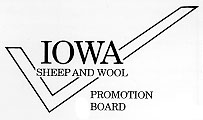 Knoxville, IA 50138Iowa Sheep and Wool Promotion BoardP.O. Box 633Knoxville, IA 50138July 2021Dear Iowa Sheep Producer,This letter is requesting your assistance with remittances to the Iowa Sheep and Wool Promotion Board.This state check off is used to generate funds for research, producer education and consumerpromotion. The check off was created in the mid 1980’s. Currently the state check off generatesapproximately $25,000 annually.The check off is set at $.02 per pound of wool sold and $.10 per head on sheep sold. In 1999, theadministrative code was updated that defined which sheep need to be checked off. It was defined assheep of any age. There is also a national check off on lamb. The national check off is set at $.007 perpound. The American Lamb Board uses the national check off to promote lamb meat consumption.More information on the national check off can be found at the American Lamb Board webpage:http://www.americanlamb.comThe code also states that animals which are sold out of state need to be checked off. If the buying entitydoes not collect and remit the check off it is the duty of the seller to remit. An example of this would beselling lambs at the New Holland, PA auction market. If you are unsure if your out of state buyer isremitting, you can contact Lauren Petersen at 515‐201‐1082 or lauren.chesmore@gmail.com.As producers, if you are selling lambs for breeding stock, project lambs, locker lambs, etc., you should beremitting a check off. The remittance form is available at the following website along with themembership directory for the current board of directors: https://iowasheep.com/promotion-board/The promotion board appreciates your cooperation on this matter.Respectively,Lauren PetersenBookkeeper, ISWPBPh: 515‐201‐1082Email: lauren.chesmore@gmail.com